Comparar dos artículos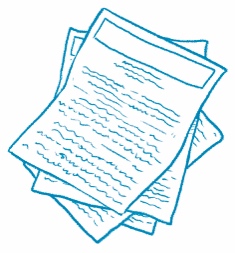 Comparar el texto  Busca dos artículos de noticias sobre temas 
similares. Lee cada artículo. Luego responde las preguntas.Título del artículoTítulo del artículo¿Cuál es la idea principal?¿Cuál es la idea principal?¿Cuáles son los detalles clave?¿Cuáles son los detalles clave?¿En qué se parecen estos artículos?¿En qué se parecen estos artículos?¿En qué se diferencian?¿En qué se diferencian?¿Cuál de los dos te gustó más? ¿Por qué?¿Cuál de los dos te gustó más? ¿Por qué?